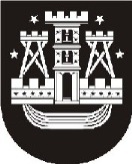 KLAIPĖDOS MIESTO SAVIVALDYBĖS TARYBASPRENDIMASDĖL KLAIPĖDOS MIESTO SAVIVALDYBĖS 2012 METŲ BIUDŽETO VYKDYMO ATASKAITŲ PATVIRTINIMO2013 m. rugsėjo 25 d. Nr. T2-223KlaipėdaVadovaudamasi Lietuvos Respublikos vietos savivaldos įstatymo (Žin., 1994, Nr. 55-1049; 2008, Nr. 113-4290, Nr. 137-5379; 2009, Nr. 77-3165, Nr. 159-7206; 2010, Nr. 25-1177, Nr. 51-2480, Nr. 86-4525; 2011, Nr. 52-2504; 2012, Nr. 136-6958) 16 straipsnio 2 dalies 15 punktu, Lietuvos Respublikos biudžeto sandaros įstatymo (Žin., 1990, Nr. 24-596; 2004, Nr. 4-47; 2007, Nr. 77-3050; 2008, Nr. 137-5375; 2010, Nr. 153-7781) 36 straipsnio 3 dalimi, Klaipėdos miesto savivaldybės taryba  nusprendžia: 1. Patvirtinti Klaipėdos miesto savivaldybės 2012 metų biudžeto vykdymą – 387821,0 tūkst. litų pajamų, 382368,7 tūkst. litų išlaidų, iš jų: 153329,1 tūkst. litų išlaidų iš specialiosios tikslinės dotacijos valstybinėms (valstybės perduotoms savivaldybėms) funkcijoms atlikti, mokinio krepšeliui finansuoti, valstybės investicijų programoje numatytoms kapitalo investicijoms finansuoti, aglomeracijų strateginiams triukšmo žemėlapiams parengti, iš apskričių perduotoms įstaigoms išlaikyti ir lėšų, gautų iš valstybės biudžeto pagal tarpusavio atsiskaitymus (1 ir 2 priedai). 2. Patvirtinti savivaldybės biudžeto išlaidas – 365308,9 tūkst. litų, iš jų darbo užmokesčiui –156274,3 tūkst. litų ir turtui įsigyti – 17059,8 tūkst. litų.3. Patvirtinti Klaipėdos miesto savivaldybės 2012 m. biudžeto išlaidas investicijų projektams finansuoti pagal programas iš paskolų lėšų – 5699,0 tūkst. litų (3 priedas).4. Patvirtinti 2012 metų biudžetinių įstaigų pajamų įmokas į savivaldybės biudžetą pagal asignavimų valdytojus – 18376,7 tūkst. litų, iš jų: 13406,5 tūkst. litų įmokas už išlaikymą švietimo, socialinės apsaugos ir kitose įstaigose, 4529,2 tūkst. litų pajamas už prekes ir paslaugas, 441,0 tūkst. litų pajamas už patalpų nuomą (4 priedas).5. Patvirtinti Klaipėdos miesto savivaldybės administracijos direktoriaus rezervo lėšų panaudojimo 2012 m. ataskaitą (5 priedas).6. Patvirtinti Klaipėdos miesto savivaldybės 2012 metų konsoliduotąsias biudžeto vykdymo ataskaitas (6, 7, 8, 9, 10, 11, 12, 13, 14, 15, 16 priedai).7. Skelbti apie šį sprendimą vietinėje spaudoje ir visą sprendimo tekstą – Klaipėdos miesto savivaldybės interneto tinklalapyje.Savivaldybės mero pavaduotojas Artūras Šulcas